Review ArticleInfluence of Metformin on Age Related Macular Degeneration (AMD)Albert J. Augustin1 and Jenny Atorf11 Department of Ophthalmology, Staedtisches Klinikum Karlsruhe, Moltkestr. 90, 76133 Karlsruhe, GermanyCorrespondence to: Prof. Dr. Albert J. Augustin, Department of Ophthalmology, Staedtisches Klinikum Karlsruhe, Moltkestr. 90, 76133 Karlsruhe, GermanyE-Mail: albertjaugustin@googlemail.comAbstractMetformin is the most commonly prescribed antihyperglycemic drug as first-line therapy in type II diabetic patients. In recent years, evidence is increasing that metformin has beneficial effects beyond its classical antihyperglycemic way of action. Those effects include anti-inflammation, anti-oxidation, anti-aging, anti-angiogenesis, anti-neoplasia, anti-apoptosis and neuroprotection. The complex pathophysiology of age-related macular degeneration (AMD) includes age-related changes of the retinal pigment epithelium (RPE) and Bruch’s membrane. An inflammatory and oxidative damage component have also been described. The dry form is especially characterized by (geographic atrophy) and the wet form is characterized by pathological neovascularization. n increasing number of reports about beneficial effects of metformin on AMD have been published in the last years. A first prospective trial investigating the effect of metformin on dry AMD is ongoing with estimated results by the end of 2024. In this review, the current knowledge about the association of metformin and AMD is summarized.Keywords: metformin, age related macular degeneration retina, insulin, diabetes, aging, drug therapy, AMPK-pathwayINTRODUCTIONMetformin is one of the most commonly used oral antidiabetic drug. Classically, it is used in non-insulin-dependent type 2 diabetic patients and in most of the cases as the first oral antidiabetic medication. Metformin inhibits the formation of glucose in the liver and improves glucose turnover in the periphery (the muscles) of the body, thereby lowering the blood glucose level . There is increasing evidence that metformin may exert several beneficial effects beyond its original antidiabetic function . In summary, in vitro and in vivo investigations report anti-angiogenic, anti-inflammatory, anti-oxidative, anti-apoptotic, anti-aging and neuroprotective effects of metformin . Most of these effects also play a crucial role in many retinal diseases such as diabetic retinopathy (DR), age-related macular degeneration (AMD), glaucoma, uveitis or inherited retinal dystrophies as retinitis pigmentosa. AMD is a vision-threatening disease of the elderly population worldwide with increasing prevalence. Wong et al. calculated an increase from 196 million affected people in 2020 to 288 million affected people in 2040 . Together with diabetic retinopathy and glaucoma, AMD accounts for the majority of blindness cases in developed countries. In Germany, for example, it is estimated that AMD is responsible for up to 50% of blind people.  . 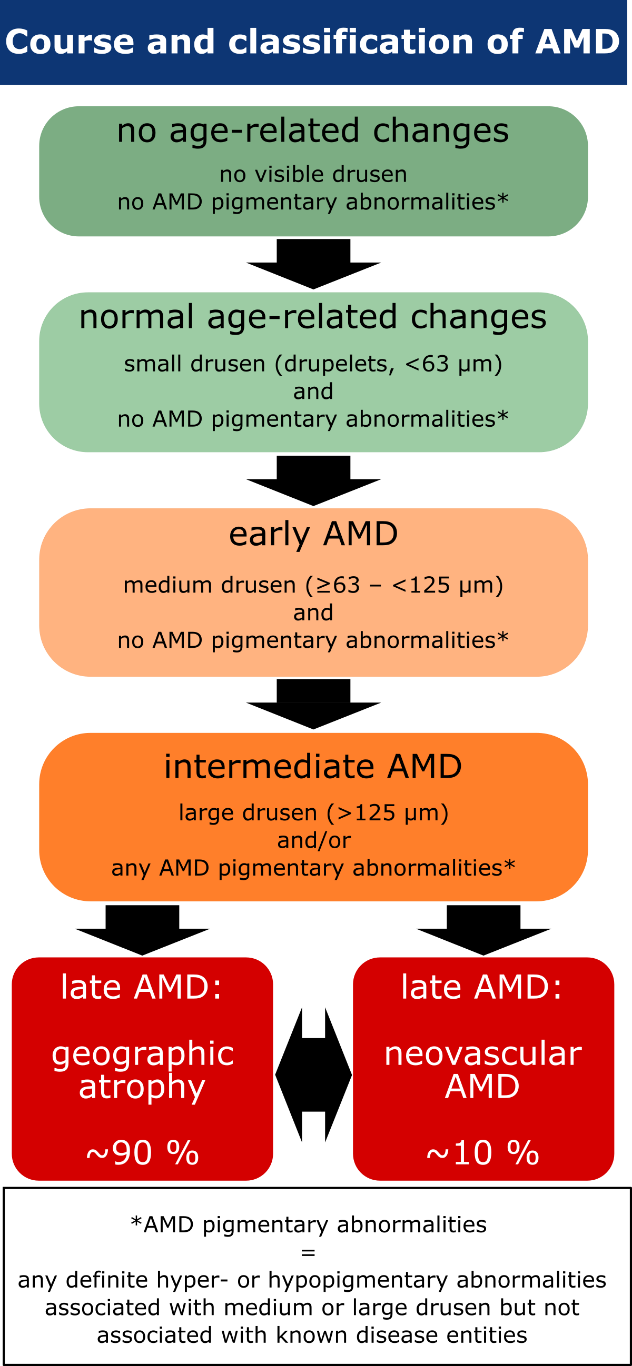 reatment options are only available for neovascular AMD. METHODSystematic literature search was performed using the PubMed library. The search term “metformin age-related macular degeneration” revealed a total of 35 publications (search was performed on July 20th 2022). After screening of titles and abstracts, 22 publications qualified as being suited for the topic of this review. Further database searches with adjusted search terms (metformin AMD, metformin macular degeneration pathways, etc.) did not reveal any further relevant articles.Additional publications have been included for the introductory part as well as for the background part on the pathophysiology of AMD and on the mode of action of metformin. These publications were identified by direct database search as well as by backward citation searching.athophysiology of AMDAs mentioned above, the pathophysiology of AMD is complex and several risk factors are associated with this disease. As a neurosensory tissue, the retina, especially the photoreceptor cells, are metabolically highly active. This requires a constant balance between breakdown of metabolic waste products and supply of necessary nutrients, including oxygen. In the healthy retina, the RPE with its tight contact to the photoreceptor cells, Bruch’s membrane and the choroidal vasculature executes this important task .  selective diffusion barrier the blood-retina-barrier (BRB) which precisely regulates the passage of ions, water, nutrients, proteins and oxygen . Any change to this sensitive interface, irrespective of its cause (e.g. age, disease, environmental factors), will affect the precise metabolic balance . The three main risk factors for AMD are age, environmental risk factors and genetic predisposition. Age itself has an influence on the viability of both the RPE cells and Bruch’s membrane . Age has several negative effects on many intracellular structures of the RPE cells, finally leading to changes of RPE metabolism . Similarly, Bruch’s membrane suffers from age-related changes, such as thickening and other structural changes that change its permeability. Altogether, age-related changes negatively influence the integrity of the RPE/Bruch’s membrane interface leading to accumulation of debris that ultimately leads to the formation of drusen . According to Anderson et al. local inflammation as a response to debris accumulation plays a critical role in the formation of drusen . Analyses of the composition of drusen have shown, that they are composed of lipids, polysaccharides, glycosaminoglycans and proteins . Additionally, many proteins showed oxidative modifications, supporting the hypothesis that oxidative stress is a further contributor to the pathophysiology of AMD . The most important environmental risk factors are smoking and diet. Smoking increases the risk to develop AMD by two- to three-fold. Moreover, there is evidence that there is a dose-dependent association as well as a reversibility in case of quitting smoking . Regarding an individual’s diet, healthy forms, e. g. the mediterranean diet, are associated with a reduced risk due to high content of antioxidants and vitamins . In contrast, high fat or high glucose/fructose diets represent a significant risk factor for AMD. Both direct influences of the nutritional components as well as more indirect influences like dysbiosis of the gut microbiota are thought to be associated with AMD formation. The latter  systemic low-grade inflammation .To date, the largest study of the genome-wide association of AMD revealed 52 gene variants across 34 loci . 45 out of 52 were classified as common variants, the remaining 7 as rare variants. Furthermore, the analyses showed that the genetic risk is shared between the neovascular and the non-neovascular form of AMD except for one genetic variant that seems to be exclusive for neovascular AMD . Further enrichment analyses narrowed down the following molecular mechanisms that could be affected by the identified gene variants: lipid metabolism, extracellular matrix organization and assembly as well as the complement pathway . The possible role of the complement system in the pathophysiology of AMD was recently reviewed by Armento et al. . In summary, increasing evidence supports the involvement of the activation of the alternative pathway of the complement system, both in a local fashion as well as on a systemic basis. he crucial anatomic site where AMD pathophysiology begins is the complex of RPE cells, Bruch's membrane, and the choroid. In the healthy retina, this complex does not only mediate the precisely regulated exchange of nutrients and metabolic waste products, but it also inhibits the activation of the alternative pathway of the complement system.  As soon as the AMD pathophysiology has been triggered through one or more of its risk factors, normal function of the complex is unbalanced. Consequently, both the integrity of RPE cells and Bruch’s membrane becomes more and more impaired. This leads to a cascade of events that disturb retinal homeostasis: accumulation of metabolic end products, oxidative stress, activation of the complement system thereby inducing local inflammation and cell senescence. Metformin Metformin is a synthetic derivative of the naturally occurring galegine from the plant Galega officinalis . Chemically, metformin is a biguanide consisting of two coupled guanidine molecules with some additional substitutes. As a derivative of a naturally occurring molecule, metformin has not been designed to target specific pathways, nor did it go through the regulatory process of preclinical and clinical trials which are mandatory today. After its safety and efficacy had been established, metformin has been used as glucose-lowering agent since the 1950s . FDA approval followed in 1994 and since the UK Prospective Diabetes Study in 1997 (UKPDS) had clearly demonstrated the beneficial effects of metformin, it has been recommended as first-line treatment for type 2 diabetic patients .Metformin mechanisms of actionThe classical antihyperglycemic function of metformin takes place at multiple sites of action in the body and through multiple molecular mechanisms that have been described in detail elsewhere . Briefly, its blood glucose-lowering ability is a combination of effects that metformin exerts in the liver, the gastrointestinal tract and in the muscles. In the liver, gluconeogenesis is downregulated through both AMPK-dependent and -independent signaling pathways. The AMPK-pathway is the cellular energy sensor and regulator of the cell’s energy homeostasis. If the ratio of AMP:ATP increases, the AMPK-pathway induces a switch from ATP-consuming pathways to ATP-generating pathways. This includes downregulation of gluconeogenesis and hence, a reduction of glucose levels . In the gastrointestinal tract, metformin is thought to increase glucose uptake and metabolism by colonic enterocytes . Moreover, increased GLP-1 receptor secretion has been reported in response to metformin. Activation of the GLP-1 receptor results in increased insulin release . Finally, metformin seems to be related to shifts in the composition of the gut microbiome, but it remains unclear if and how changes of the gut microbiome lead to glucose-lowering effects . It is postulated that a healthier gut microbiome suppresses postprandial hyperglycemia and that levels of inflammatory cytokines are reduced .In skeletal muscles, metformin has been reported to increase insulin-stimulated uptake of glucose. Newer investigations, however, indicate that this effect is of a more secondary nature by the metformin-induced overall improvement of glycemic control and reversal of glucose toxicity .Metformin and AMDAs described above, the pathophysiology of AMD primarily affects the interface of photoreceptors, RPE cells, the choroid and choriocapillaris. The association of metformin with AMD has been investigated in some preclinical trials, some retrospective trials and some systematic reviews and meta-analyses. 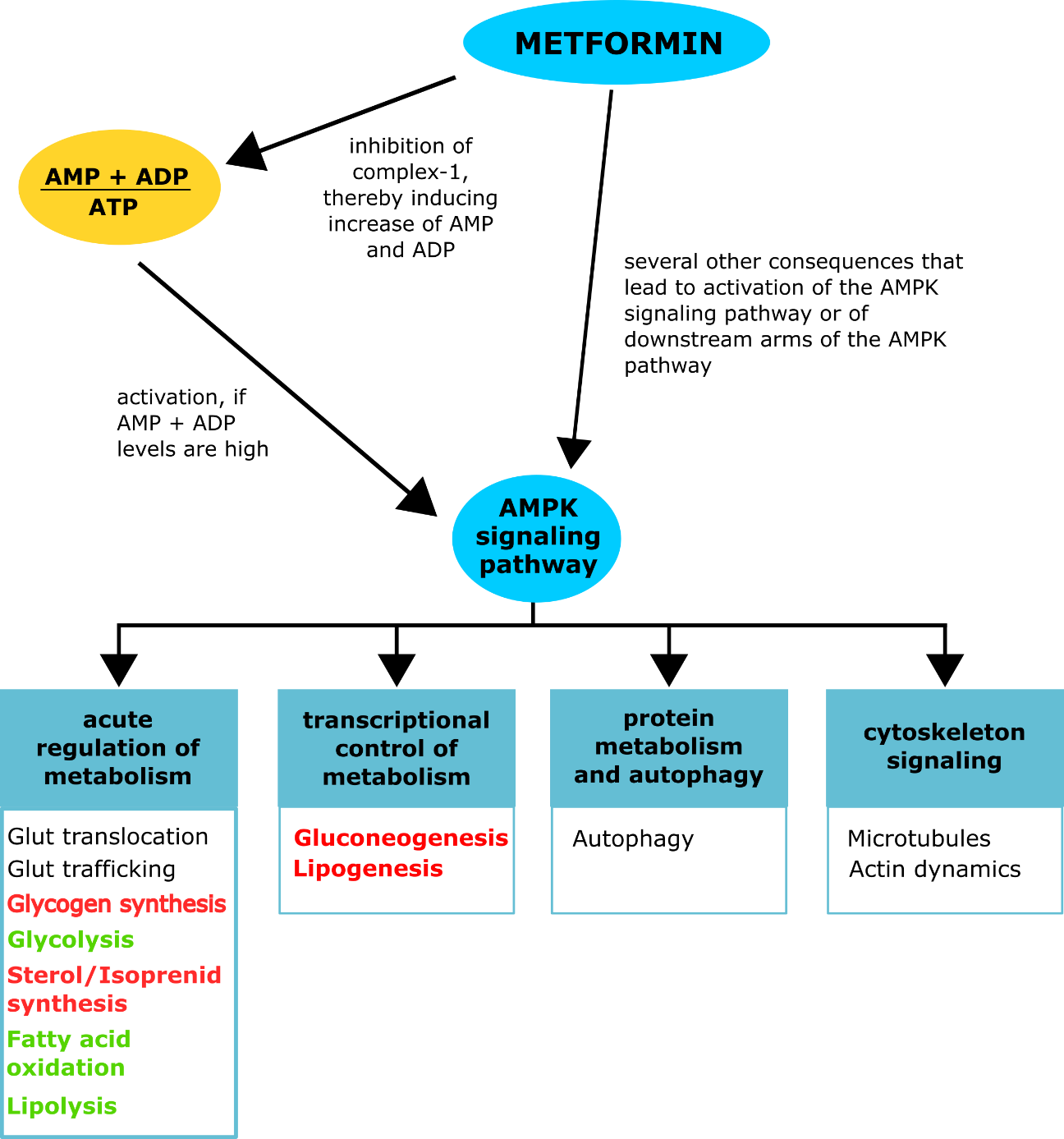 Effects of metformin in preclinical trialsThe group of Ying et al. investigated the effects of metformin in a mouse model of laser-induced  as well as in the human umbilical vein endothelial cell (HUVEC) line . Mice treated with metformin had significantly smaller CNV lesions with reduced vascular density than the control group. Their experiments with HUVEC cells showed that activin receptor-like kinase 1 (ALK1), a receptor which is essential for vascular development, remodeling and pathological angiogenesis, is inhibited by AMP-activated protein kinase (AMPK) and that metformin is a potent activator of AMPK .Qu et al. examined the effect of metformin on the human retinal pigment epithelium cell line ARPE-19. Cells were put under oxidative stress via glyoxal-induced cytotoxicity . Metformin was able to protect ARPE-19 cells by inhibiting cell death, by reducing intracellular ROS production, by decreasing the apoptosis rate and by increasing intracellular NO levels, an important molecule for maintaining retinal homeostasis . A subset of experiments confirmed that metformin influences antioxidant and autophagy pathways to exert its function . Similar experiments have been performed by Zhao et al. using two different human pigment epithelium cell lines . Their experiments showed that H2O2-induced oxidative damage was attenuated by metformin. Metformin stimulated autophagy via the AMPK-pathway .  The in-vivo experiments performed by Xu et al. using different mouse models for retinal and photoreceptor degeneration corroborate the results of the above described in-vitro experiments . Xu et al.  . Effects of metformin use on AMD in retrospective clinical trialsretrospective studies have analyzed the association of metformin use with AMD. Five studies exclusively determined the association of metformin use and the risk of developing AMD in diabetic patients , whereas three studies included broader patient groups according to their cohort definition . One study examined the association of metformin use with dry AMD only , while the remaining studies considered all forms of AMD or did not further specify.ive out of eight retrospective studies found associations of metformin with decreased odds of developing AMD , one study found conflicting associations  and two studies report no association of metformin use with the development of AMD . Three studies found  positive associations with either duration of metformin use or dose-dependent effects , while one study did not detect an association with longer metformin use .Romdhoniyyah et al. CONCLUSIONEvidence is increasing that metformin, the most commonly prescribed oral antihyperglycemic drug, influences a variety of physiological functions besides its classical glucose-lowering effect. Essentially, this includes anti-inflammatory, anti-angiogenic, anti-oxidative, anti-apoptotic, neuroprotective and anti-ageing effects. In addition, it has been shown that metformin is able to enhance the effect of anti-VEGF agents in the treatment of diabetic macular edema. In the future, more prospective trials are needed to confirm in more detail how the beneficial effects of metformin influence the pathophysiology of AMDAuthor’s contributionsThe authors contributed equally to the article.Conflicts of interestI declare that I have no conflicts of interest.Ethical approval and consent to participateNot applicable.Consent for publicationNot applicable.